GÅRDSNAVNSØKNAD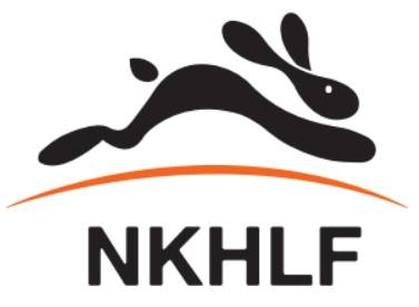                                  Det søkes på gårdsnavnet:Søkers navn.............................................................................................................................................................Født: .........................................                      Klubb: ........................................................KRITERIER FOR GÅRDSNAVN  I NKLHF* Bur som er i bruk må være minst 0,7m2. Det vil si f.eks. 100x70cm eller 120x60cm.* Huene skal ikke parres på før de er fylt 8 mnd.* Samme hue skal ikke mer enn 2 kull pr år.* Huer over 6 år skal ikke brukes i avl.* Huer som ikke har blitt brukt i avl før fylte 3 år, skal ikke brukes i avl.* Kaninunger skal ikke selges før de er 8 uker.* Det skal kun avles på helt friske kaniner uten kjente arvelige defekter.* Gårdsnavnet kan ikke være likt et tidligere godkjent gårdsnavn i NKHLF og skal ikke kunne    forveksles med et tidligere godkjent gårdsnavn i  NKHF eller SKHRF.* Gårdsnavnet får kun brukes på eget oppdrett. Dvs at kaninungene skal fødes og vokse opp   hjemme hos oppdretter for å kunne bære oppdretters  gårdsnavn. Søknaden sendes gårdsnavsansvarlig og legges ut på NKHLFs forum i 3 uker før det blir godkjent.Kommer det ikke inn protester på gårdsnavnet legges gårdsnavet ut på hjemmesiden og da kan det tas i bruk. Gårdsnavnet vil ikke bli lagt ut på hjemmesiden før betalingen er mottatt.Kommer det inn protester på gårdsnavnet vil søker bli underrettet og en evt. klage vil så legges fram for NKHLFs styre.Er søker under 18 år må en foresatt skrive under på søknaden.BETALINGPris for gårdsnavn: 200kr - dette er en engangsum. Blir ikke gårdsnavnet betalt innen 2mnd etter at det har blitt godkjent vil det bli strøket og det må søkes på nytt. Gårdsnavnet kan ikke taes i bruk før innbetaling er bekreftet.Pengene settes inn på konto: 1503.50.94471Merk betalingen med navn og det godkjente/ønskede gårdsnavnet. Søknaden sendes til: gardsnavn@nkhlf.no_____________________                      ______________________                 _________              Underskrift søker                                                          Underskfrift foresatt                                                                Dato